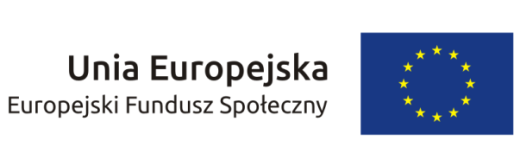 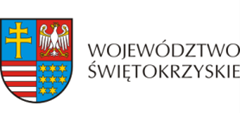 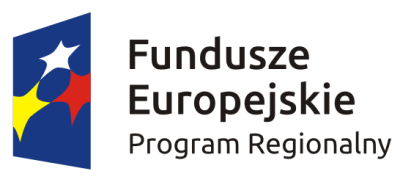 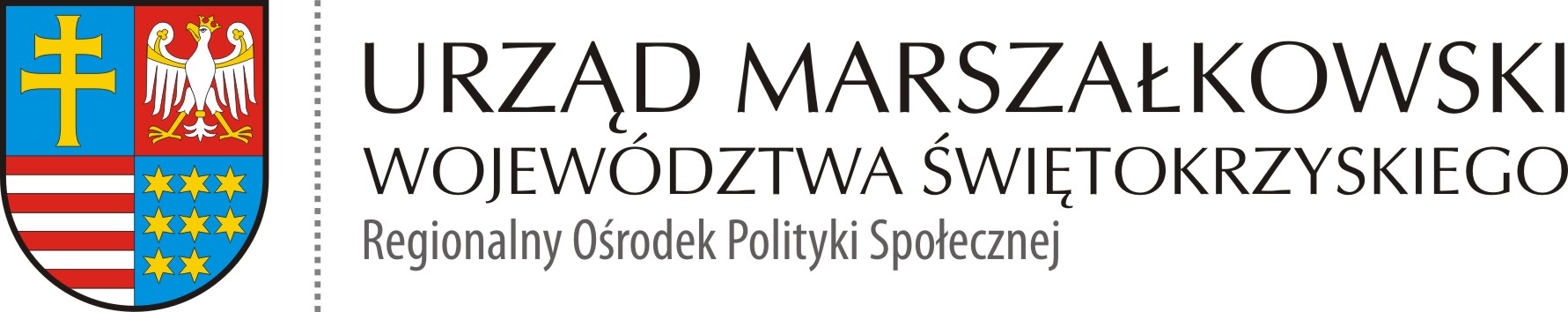 Załącznik nr 2 do Zapytania ofertowego ROPS-III.052.16.2017.........................................................................Pieczęć, nazwa i dokładny adres wykonawcyRegionalny Ośrodek Polityki Społecznej Urzędu Marszałkowskiego Województwa ŚwiętokrzyskiegoAl. IX Wieków Kielc 325-516 KielceFORMULARZ OFERTYPrzystępując do zapytania ofertowego, którego przedmiotem jest „Wynajem pomieszczeń oraz świadczenie usługi gastronomicznej na potrzeby spotkania integracyjnego Świętokrzyskiej Sieci Dziedzictwa Kulinarnego pn. „Ekonomia społeczna ze smakiem” -  oferujemy wykonanie zamówienia zgodnie z warunkami określonymi 
w przedmiotowym zapytaniu ofertowym za kwotę: Cena  brutto: …………………… zł(słownie złotych: …………………………………………………………………………… ……………………………………………………………………………………………..zł)w tym stawka VAT: ……………………. %Aspekt społeczny - podmiot ekonomii społecznej wymieniony w Szczegółowym Opisie Osi Priorytetowych Regionalnego Programu Operacyjnego Województwa Świętokrzyskiego na lata 2014-2020  		Wpisać Tak lub Nie Dodatkowa atrakcja w postaci występu lub pokazu pasującego do charakteru spotkania (nazwa i krótki opis)………………………………………………………………………………………………..Dodatkowy ciepły posiłek Wpisać Tak lub Nie Oświadczamy, że cena ofertowa zawiera wszystkie koszty wykonania zamówienia i w toku realizacji zamówienia nie ulegnie zmianie. Oświadczamy, że spełniamy warunki udziału w postępowaniu. Oświadczamy, że uzyskaliśmy od zamawiającego wszystkie niezbędne informacje dotyczące niniejszego zamówienia. Oświadczamy, że zapoznaliśmy się z zapytaniem ofertowym i szczegółowym opisem przedmiotu zamówienia i akceptujemy określone w nim warunki oraz zasady postępowania. Oświadczamy, że zostaliśmy uprzedzeni o odpowiedzialności karnej z art. 233 Kodeksu Karnego za złożenie nieprawdziwego oświadczenia lub zatajenie prawdy i niniejszym oświadczam, że informacje podane w niniejszej ofercie są zgodne z prawdą. Oświadczamy, że „Wzór umowy” stanowiący załącznik nr 4 do zapytania ofertowego, został przez nas zaakceptowany i zobowiązujemy się w przypadku wyboru naszej oferty do zawarcia umowy na wymienionych w nim warunkach, w miejscu i terminie wyznaczonym przez zamawiającego.  Nasze dane kontaktowe: Osoba do kontaktu: ……………………………………… nr telefonu: …………………………................................. nr faksu: …………………………………………………. adres e-mail: …………………………………………….. …………………………………	 	 ………………………………………            Miejscowość, data				Podpis/y osoby/osób upoważnionej/ych 							                 do reprezentowania wykonawcy